    Unscramble This…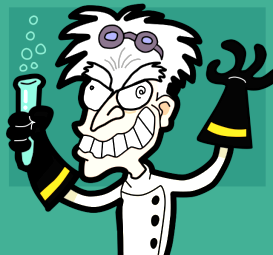 1. __________________________________________________________(                                                          )2. __________________________________________________________(                                                          )3. __________________________________________________________(                                                          )4. __________________________________________________________(                                                          )5. __________________________________________________________(                                                          )6. __________________________________________________________(                                                          )7. __________________________________________________________(                                                          )8. __________________________________________________________(                                                          )1. I don’t know what time the next train will come.2. The teacher knows what we have to study tomorrow.3. My sister knows where we can buy a delicious cake.4. My friends know when the party will start.5. I know how my father gets to work every day.6. Mr. Suzuki doesn’t know how long the drive to Tokyo takes.7. The cat doesn’t know where the mice were hiding.8. The students didn’t know which teacher was an alien.which teacher was / the students / an alien / didn’t knowwhere the / mice / the cat / were hiding / doesn’t knowknow what / I don’t / time the next / train will comewe have to / knows what / study tomorrow / the teacherknows where we / my sister / a delicious cake / can buywill start / know when / the party / my friendsmy father gets / I know / to work every day/ howMr. Suzuki doesn’t / Tokyo takes / the drive to / know how long 